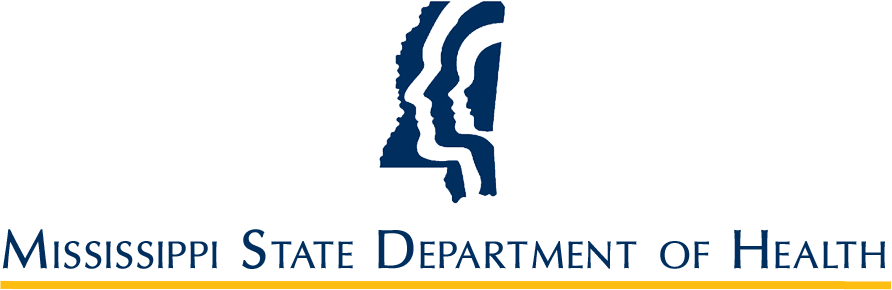 The Mississippi State Department of Health is seeking a dedicated Registered Nurse to join MSDH's sexual health clinic. The registered nurse will work in MSDH's sexual health clinic as a member of the medical treatment team.Must be a Registered Nurse; Prefer 1-2 years of experience. Required Skills/Abilities: Strong interpersonal skills and the ability to communicate effectively with patients from diverse backgrounds. Commitment to maintaining patient confidentiality and adhering to ethical standards of practice. Willingness to work collaboratively as part of a multidisciplinary medical team. Ability to critically think.Promote a safe environment for patients by facilitating open communication in a respectful manner.Duties/Responsibilities:The RN will provide direct patient care including obtaining vital signs, performing phlebotomy, assessing patient symptoms, obtaining laboratory specimens, administering immunizations, and preparing specimens to be sent to the public health lab. The RN will obtain and document the patient’s sexual health history, administer prescribed therapy as ordered by the clinicians, and assist patients with linkage to care. The RN will educate patients on how to prevent sexually transmitted infections and other health promoting behaviors. The registered nurse may screen asymptomatic patients for sexually transmitted infections under standing orders, and at times utilize standing orders to treat patients.Indicators for success for this position:Successful employees will need to have good organization skills and attention to detail, be able to prioritize work to meet deadlines, have a commitment to ensuring compliance to regulations and policies/procedures, have excellent written and verbal communication skills, strong presentation skills, be an effective team player, be able to evaluate and research training options and alternatives, and have knowledge of advanced computer skills with Microsoft Office Suite and related program software.  Starting Salary Range: $62,000.00Location: Hinds CountyHow to apply: Interested applicants should submit: Cover letter indicating the title and location (s) for the area in which he/she is applying;State of Mississippi Employment Application:https://www.mspb.ms.gov/media/6595/application%20word%20template.pdfand Résumé.Email to Ashley.Wolff@msdh.ms.gov, fax to (601) 576-8067, or mail to:Mississippi State Department of HealthWorkforce Development OfficeAttention: Ashley WolffP.O. Box 1700Jackson, MS 39215